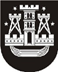 KLAIPĖDOS MIESTO SAVIVALDYBĖS TARYBASPRENDIMASDĖL ILGALAIKIO IR TRUMPALAIKIO TURTO PERĖMIMO SAVIVALDYBĖS NUOSAVYBĖN IR JO PERDAVIMO VALDYTI, NAUDOTI IR DISPONUOTI JUO PATIKĖJIMO TEISE2021 m. lapkričio 25 d. Nr. T2-278KlaipėdaVadovaudamasi Lietuvos Respublikos vietos savivaldos įstatymo 6 straipsnio 5 ir 6 punktais, Lietuvos Respublikos valstybės ir savivaldybių turto valdymo, naudojimo ir disponavimo juo įstatymo 6 straipsnio 2 punktu ir 20 straipsnio 1 dalies 4 punktu ir atsižvelgdama į Nacionalinės švietimo agentūros 2021-07-28 raštą Nr. SD-2458(1.6E) „Dėl ilgalaikio ir trumpalaikio turto perdavimo nuosavybės teise valdyti“, Klaipėdos miesto savivaldybės taryba nusprendžia:1. Sutikti perimti Klaipėdos miesto savivaldybės nuosavybėn savarankiškosioms funkcijoms įgyvendinti valstybei nuosavybės teise priklausantį ir šiuo metu Nacionalinės švietimo agentūros patikėjimo teise valdomą ilgalaikį turtą (1 priedas).2. Sutikti perimti Klaipėdos miesto savivaldybės nuosavybėn savarankiškosioms funkcijoms įgyvendinti valstybei nuosavybės teise priklausantį ir šiuo metu Nacionalinės švietimo agentūros patikėjimo teise valdomą trumpalaikį turtą (2 priedas).3. Perduoti sprendimo 1 ir 2 punktuose nurodytą turtą, jį perėmus savivaldybės nuosavybėn, mokykloms valdyti, naudoti ir disponuoti juo patikėjimo teise pagal sąrašą (1 ir 2 priedai).4. Įgalioti Klaipėdos miesto savivaldybės administracijos direktorių savivaldybės vardu pasirašyti sprendimo prieduose nurodyto turto priėmimo ir perdavimo aktus.5. Skelbti šį sprendimą Klaipėdos miesto savivaldybės interneto svetainėje.Savivaldybės nuosavybėn perduotas turtas bus panaudojamas bendrojo ugdymo mokyklų specialiųjų ugdymosi poreikių turinčių mokinių ugdymui organizuoti, specialiajai ir specialiajai pedagoginei pagalbai teikti. Savivaldybės merasVytautas Grubliauskas